                      LANJET EVALUATION TEST441/1 HOMESCIENCE MARKING SCHEME.SECTION A (40 MARKS)1.	Differentiate between wear and tear					(2mks)             Wear is weakening or thinning of a part of garment or article due to continuous friction or rubbing                Tear is a hole on a particular section of a garment.2.	State two reasons for using fabric conditioner in laundry.					(2mks)	- To get rid of static electricity	- To give clothes a good scent/ fragrance/ smell	- To soften toweling material, napkins etc.	- Minimize creasing3.	Mention two ways of meeting social needs of a pregnant woman			(2mks)	- Family members should have a positive attitude towards her	- Children should be informed and mentally prepared of the expected arrival of the new baby	- Family members should help her with some duties4.	Explain giving an example, the meaning of a monochromatic colour scheme.		(2mks)	- This is a colour plan that uses one colour as the key colour with its hints and shades or one colour with its different intensities e.g red with pink and maroon/ blue with light blue and dark blue5.	State two points to consider when choosing a laundry brush.				(2mks)	- Bristles be firmly fixed onto the head	- Bristles be evenly distributed	- Bristles good quality – durable	- Handle be of convenient width and length	- Handle be light in weight and smooth6.	Give two conditions necessary for steam to act as a raising agent			(2mks)	- Presence of enough moisture in the mixture	- Presence of high temperature which will convert the moisture quickly onto steam to 	raise the moisture / enough hot oven7.	Identify three methods of finishing the edges of sleeves other than using a cuff	(3mks)	- By use of a binding	- By use of a lace	- By use of a facing	- By use of hemming stitches	- By use of edge stitching	- By use of piping8.	Identify two ways of preventing umbilical cord infection at birth.			(2mks)	- Use of clean equipment at birth	- TBA / nurse be clean & hands be clean	- Use of sterilized thread for tying the cord9.	State two reasons why foods are fortified							(2mks)	- To reduce on malnutrition i.e swelling of the thyroid gland due to lack of iodine	- To increase the / improve the nutritive value of foods.10.	State two safety precautions to be exercised when handling calabashes		(2mks)	- Do not sock them	- Avoid banging or knocking them for they will break	- Avoid harsh abrasives & soap11.	Give two reasons why a kitchen should be well lit.						(2mks)	- To minimize accidents	- To avoid shadows on the working area which will reduce fatigue	- Keep off pests / - To enhance interior decoration12.	Outline three qualities of a well-made sleeve						(3mks)	- It should have a good hang	- Cathers lease should be well distributed	- Side seam and under arm seam should meet	- Be appropriately neatened	- The cap should be smoothly rounded.	13.	Give two reasons for an open and coarse texture in creamed cake mixtures.		(2mks)	- Incorrect weighing of ingredients	- Insufficient creaming14.	What is the role of VCT in safe parenting.							(2mks)	- Incase the mother is HIV positive she’s given antiretroviral drug to prevent mother to	child transmission of HIV/AIDS during delivery	- ARV drug is administered to baby on delivery to stop contracting the virus	- Parents know their HIV status so as to know how to take care of themselves.15.	Give three methods used to attach collars to the neck line.				(3mks)	- Sandwiching between facing and reverse	- Use of crossway strip/bia binding	- Using the upper collar / self neatening16.	State the use of a water seal in a kitchen sink						(1mk)	- To keep off bad smells from the drains17.	What is simmering?										(1mk)	- To cool food gently at a point just below the boiling point18.	Give two reasons why plastics are becoming more popular in homes today.		(1mk)	- Are cheap	- Come in different sizes, shapes and colours	- Light in weight	- Easy to clean19.	Name four improvised cleaning materials							(2mks)	- Old cloths – for dusters	- Egg shells – for sausing	- Maize cob – for scrubbing	- Sisal fibre – ash or crushed charcoal can be applied omit & used to clean equipment 	- Rough leaves – as an abrasive	- Sand – as an abrasive20.	Choose a suitable one course meal for an invalid.						(2mks)	- Boiled rice/ potatoes mashed	- Steam fish/meat stew/Ndengu stew	- Boiled peas and carrots/ steamed spinach/cabbageSECTION B (20 MARKS)21.	You have been asked to stay at home and carry out some household chores.	(a)	Describe how you will thoroughly clean a hurricane lamp to be used in the evening										(9mks)	-	Protect the worksurface with newspapers ½ 	-	Remove all movable parts ½ empty the reservoir ½ 	- 	Clean the glass in warm soapy water gently ½ with a soft cloth ½ rinse in warm water ½ 		and drip dry on a safe protected surface ½	-	Wipe the inside of the metal chimney ½ to remove soot	-	Clean the vents ½ with a special brush ½ to open them up	-	Wipe the burner ½ and other metal parts ½ using a cloth wrong out of warm soapy ½	-	Rinse using a cloth wrong out of warm water ½	-	Trim the wick ½ as the lamp is drying 	-	Refill the reservoir with oil ½	-	Wipe off any spilt paraffin ½	-	Replace the glass ½ and keep the lamp ready for use	(b)	Describe how you will wash a nylon petticoat for your younger sister.		(6mks)	-	Shake the petticoat ½ remove hose dirt	-	Turn inside out and wash RS & WS using luke warm soapy ½ water using kneading and 		squeezing method. ½	-	Rinse in luke warm ½ water to remove dirt and saop	-	Finally rinse in cold water ½ into which a fabric conditioner has been added ½ to reduce 		static electricity. ½	-	Hang on a wireline ½ WS out ½ secured by pegs under a shade to dry ½	-	Press using a cool iron ½ Air ½ to freshen. Fold and store well.	(c)	Describe how you will thoroughly clean a chopping board.			(5mks)	-	Wash in warm water ½ to avoid fixing of stains ½	-	Scrub ½ using a scrubbing ½ brush ½ along the grain ½	-	Rinse in warm water ½	-	Finally rinse in cold water ½	-	Dry the board using a dry tea towel ½	-	Dry the wood ½ under a shade ½ on a utensil rackSECTION C (40 MARKS)22.	(a)	give five importance of making a budget     (5mks)        -budget guides consumer to buy wisely        -give psychological satisfaction to the individual         -enable consumers to prioritize their needs        --a consumer is able to live within their means.          - minimizes overspending           -enables a consumer to save money for future use(b)	Explain four factors that influence consumer buying.				(8mks)	-	Amount of money one has	-	Price fluctuation	-	Availability for one to shop	-	Family composition and stage of development	-	Customers traditions and festivals	-	Ones status	- 	Goods and services available or in season	- 	Advertisement especially persuasive						(Any 4 – well explained 4 x 2 = 8)	(c)	Discuss three reasons why the use of charcoal should be minimized.	-	Tree cutting is a threat to the environment as it leads to desertification	-	Charcoal burning causes air pollution due to smoke	-	If not properly burnt it produces smoke which blackens the cooking utensils	(d)	What is food fortification?								(1mk)	-	Is the addition of nutrients that are lacking/lost during processing or are less in      In order to  improve food value.23.	(a)	Suggest five sanitary practices that 2 to 5 year old child should be taught.	(5mks)	-	Wash hands before eating	- 	Wash hands after visiting a toilet/ latrine	-	Eat well without soiling clothes	-	 daily	-	Put on clean cloths	(b)	Explain five reasons for coating food before deep frying			           (10mks)	-	To prevent over cooking	-	Prevent absorption of much fat/ oil which may make the food soggy	-	Prevent food from breaking	-	To add nutritive value	-	To prevent food from sticking on frying pan	(c)	State five points to consider when preparing and cooking green vegetable	(5mks)	-	Cut just before cooking to prevent loss of Vit. C.	-	Use a sharp knife when cutting	-	Cook in a pan with a well fitting lid	-	Avoid use of soda to prevent loss of vit. C	-	Avoid overcooking	-	Cook just before serving to avoid retreating		-	Cook for a short time in a little amount of water24.	(a)	List any five effects of moist yeast on starch					(5mks)	-	The starch grains absorb water	-	They smell thus increasing in size	-	It bursts out	-	Increase in surface area thus if it is porridge it thickens	-	Colour changes from white to grayish	(b)	Give four limitations of complementary feeding					(4mks)	-	Requires a lot of time and energy to prepare	-	May be costly	-	The baby may not accept new foods easily	-	The baby may develop allergies to new foods.	(c)	Which five preparations will you carry out once fabric before cutting.		(5mks)	-	Grain to get straight grain	-	Press to remove creases for accurate measurements	-	Identify the nap – to match the RS & WS.	-	Pre shrink to have the right measurements/ straightening edges.	(d)	By use of three well labeled diagrams describe how you will make an overlaid seam											(7mks)	-	Fold the overlay along the ½ stitching line towards the W.S ½ and press.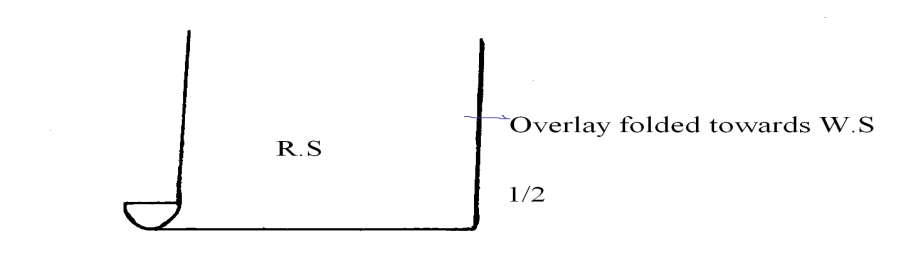 	-	Place the folded edge of the overlay on the underlay ½ matching the notches and 		Stitching lines ½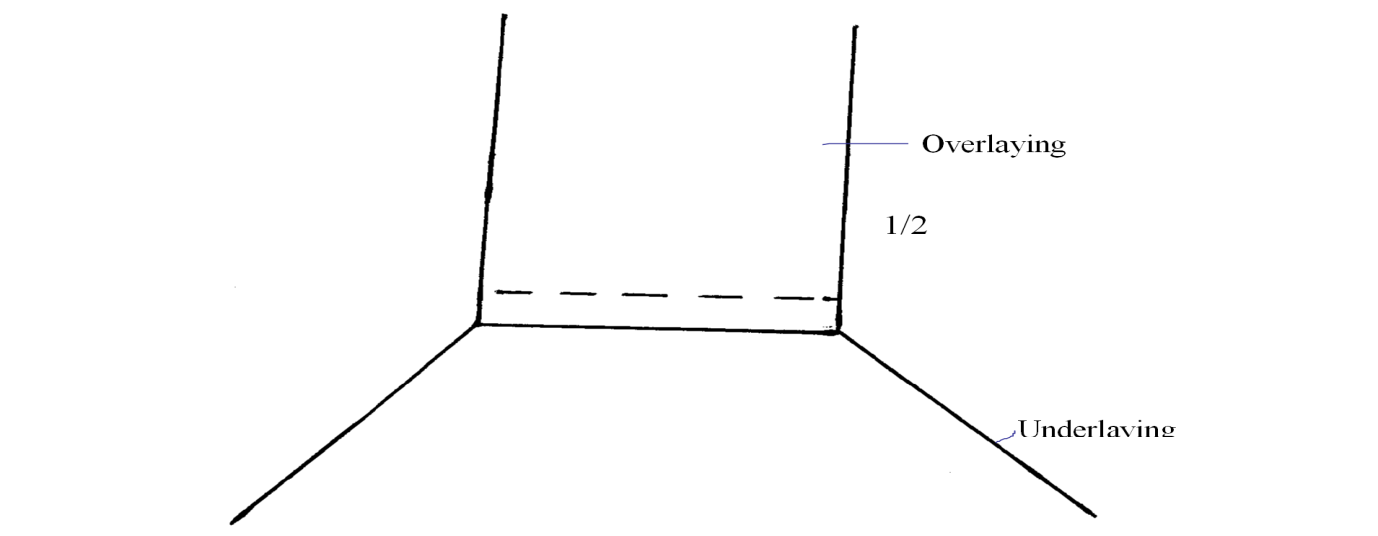 	-	Pin ½ tact ½ remove pins ½ machine stitch close ½ to the fold remove tacking stitches ½.	-	Turn to W.S and trim the seam allowance to 0.8cm/8mm ½	- 	Neaten the raw edges using loop stitches ½ press the completed seam ½